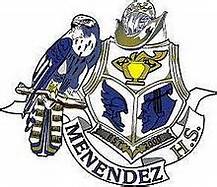 Pedro Menendez High SchoolSAC Meeting AgendaThursday, April 20th – 4:30 pmPMHS Media CenterWelcome and Sign-InIntroduction of Jessica Lengyel		Chris CofieldSchool and Budget Updates		Dr. Carmichael/Kim Lippo/Chris CofieldNeeds Assessment Survey Update 	Chris CofieldSchool Recognition Funds Ballot		Chris CofieldFund usage Recap for AVID/IB		Adrienne Paone/Janice CushmanDrama Club Fund Request		Terry CohenRemarks from SAC members		All MembersMeeting adjournmentUpcoming MeetingsMay 18, 2017